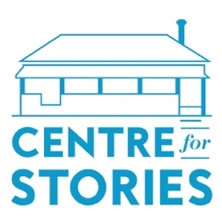 Elder-in-residence Nomination FormNominator informationName:Address:Email:Telephone:Organisation (if relevant):Who are you nominating?Name:Address:Email:Telephone:Please describe your relationship to the nominee (150 words).Explain why your nominee should be receive the residency (300 words).
Please outline your nominee’s contribution to the sector (250 words).Please provide any additional comments that highlights your nominee’s suitability for this award (150 words).
